Środa 25.03.2020 r.U jak ule1. Oglądamy film : https://www.youtube.com/watch?v=LMLSxZJTNnE2. Oglądamy zdjęcie pasieki.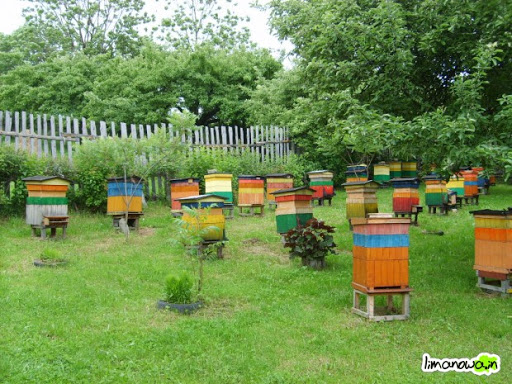 Odpowiedz na pytania:−Co to za miejsce? PASIEKA−Jak nazywają się te małe, drewniane domki? ULE− Kto w nich mieszka? PSZCZOŁY−Kto jest najważniejszy w ulu? KRÓLOWA− Dlaczego pszczoły są pożyteczne? ZAPYLAJĄ KWIATY, ROBIĄ MIÓD− Kto opiekuje się pasieką? PSZCZELARZDawniej ule były w wydrążonych pniach drzew i nosiły nazwę barci.5. Analiza i synteza słuchowa słowa ule.• Dzielenie słowa ule na sylaby i na głoski. - z ilu sylab składa się wyraz ULE?- z ilu głosek składa się wyraz ULE?−co słyszycie na początku słowa ule?6. Podaj przykłady słów rozpoczynających się głoską u (ubranie, ucho, umywalka...),mających ją w środku (zupa, mucha, buda...).(Głoska u występuje na końcu tylko w odmienionych słowach, np. budynku, pokoju, ubraniu...).7. Określanie rodzaju głoski.• Wypowiadanie głoski u długo: uuuuu...• Wypowiadanie głoski u krótko: u, u, u, u...− Co możecie powiedzieć o tej głosce? (Jest to samogłoska).8.  Poznanie zapisu litery U•Dzieci wodzą palcem po wzorze liter i mówią głośno u.• Kreślą litery u w powietrzu, na podłodze, na plecach k.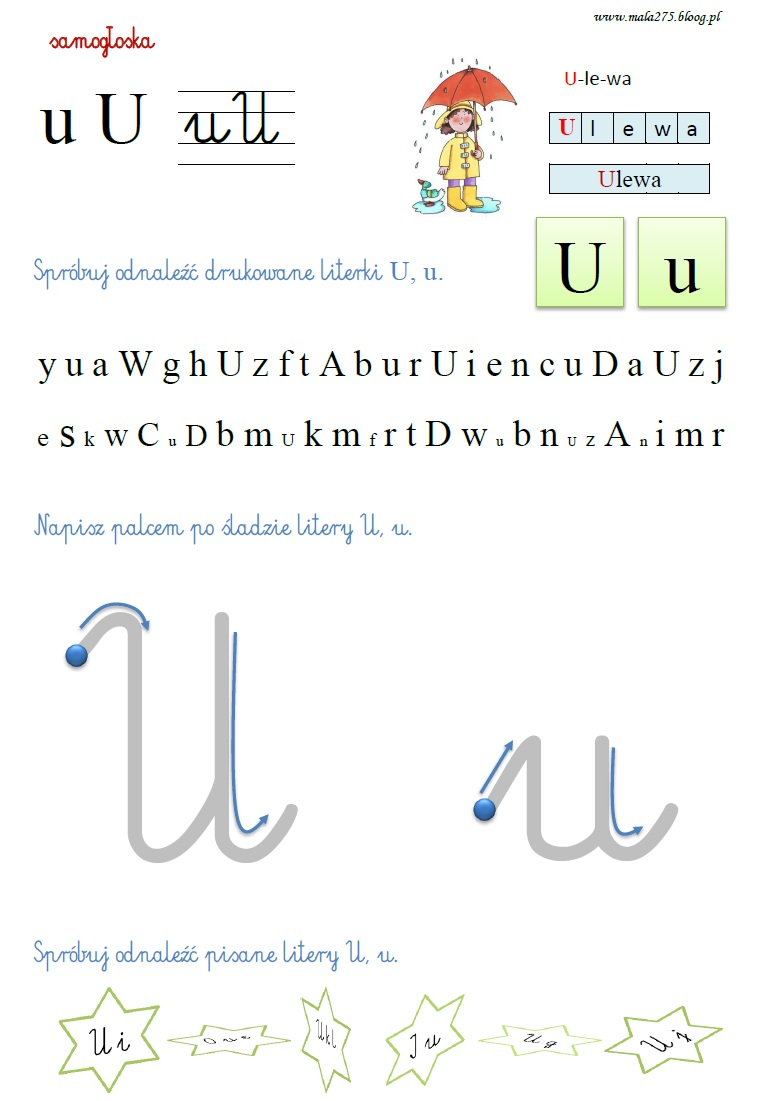 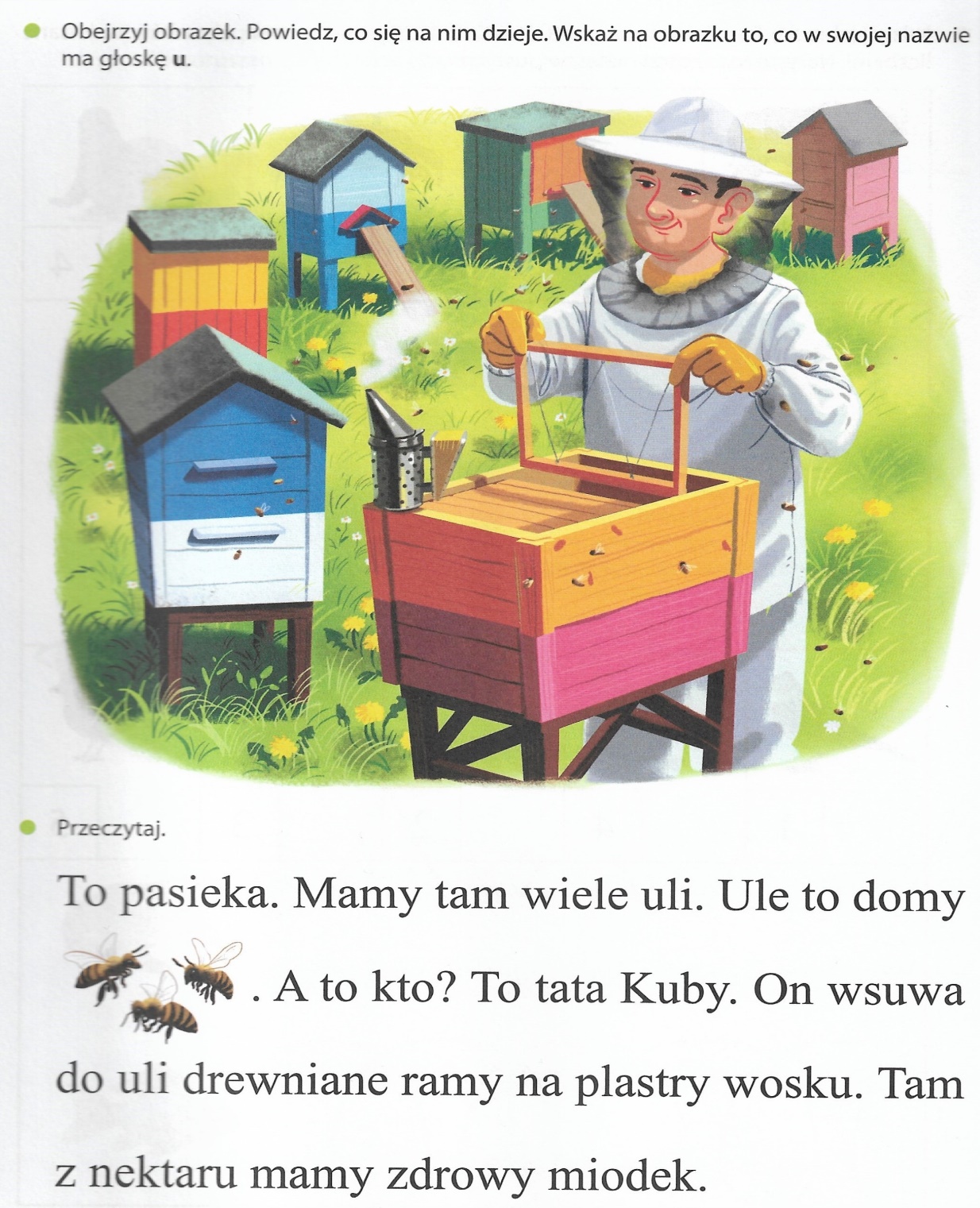 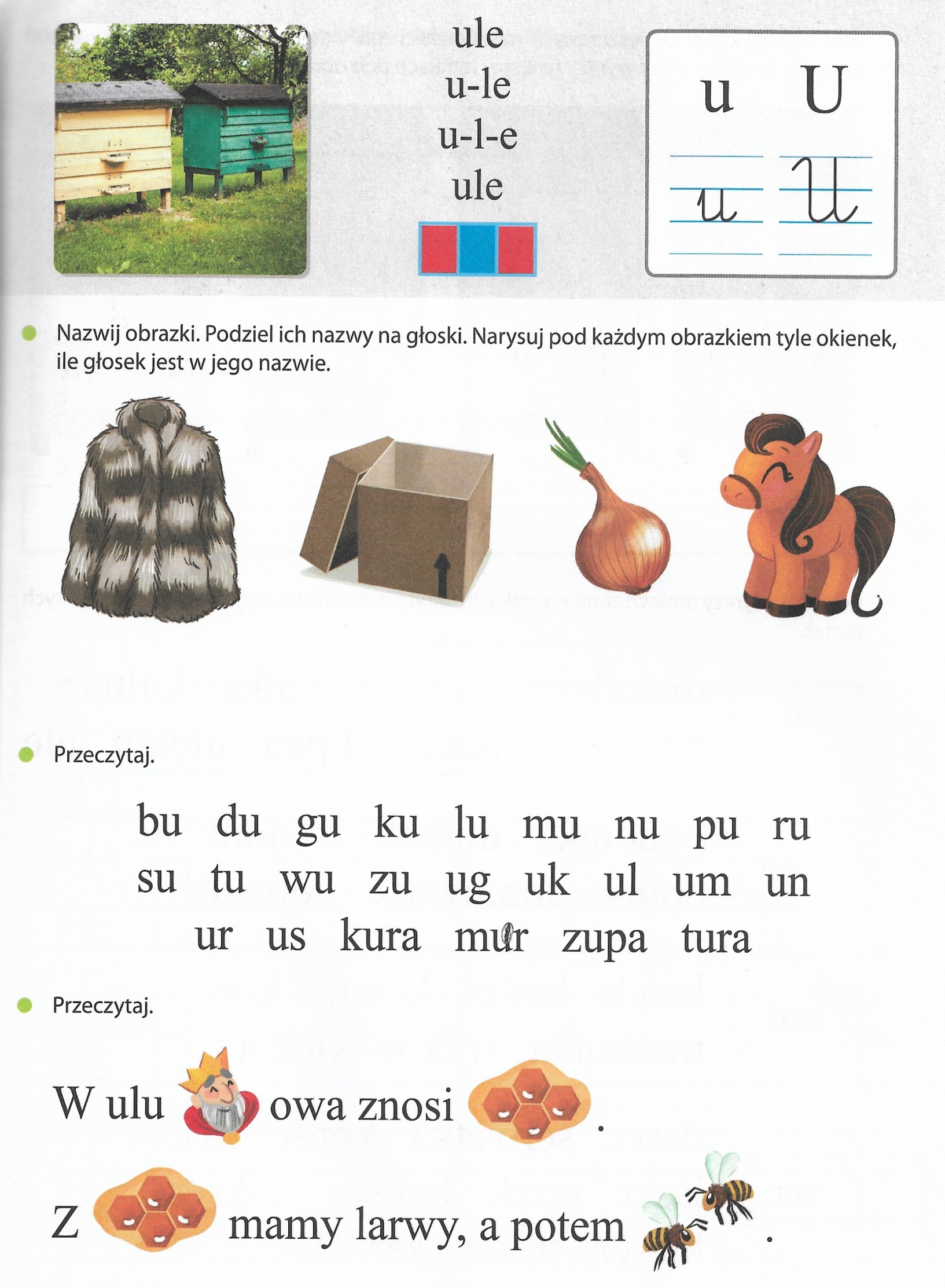 9. A teraz trochę poćwiczymy:  https://www.youtube.com/watch?v=S5TFdKc6TB411.  Pisanie litery u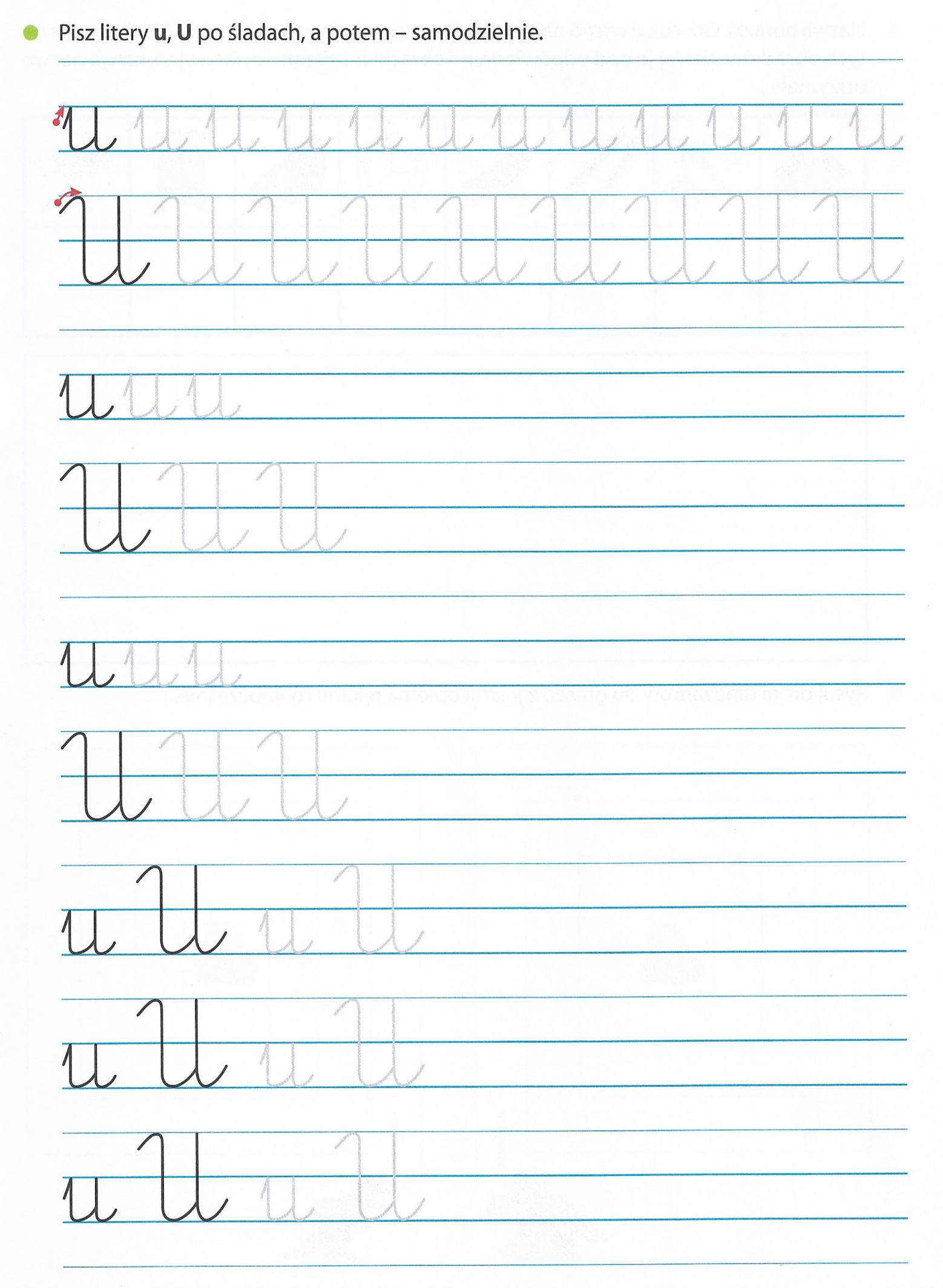 Czwartek 26.03.2020 r.DINOZAURY1. Zabawa z wykorzystaniem rymowanki. Mówimy rymowankę z różnymi emocjami: smutkiem, strachem, ze złością i z radością.Żyły dawno i wymarływielkie gady – dinozaury.2. Zapoznanie z tangramem .Tangram wywodzi się z Chin, ma około 3000–4000 lat. W Polsce pojawił się około 200 lat temu. Jest to kwadrat podzielony na siedem części nazywanych kamykami.• Rozcinamy tangram wzdłuż linii. Układamy z kamyków tangramu sylwety dinozaura.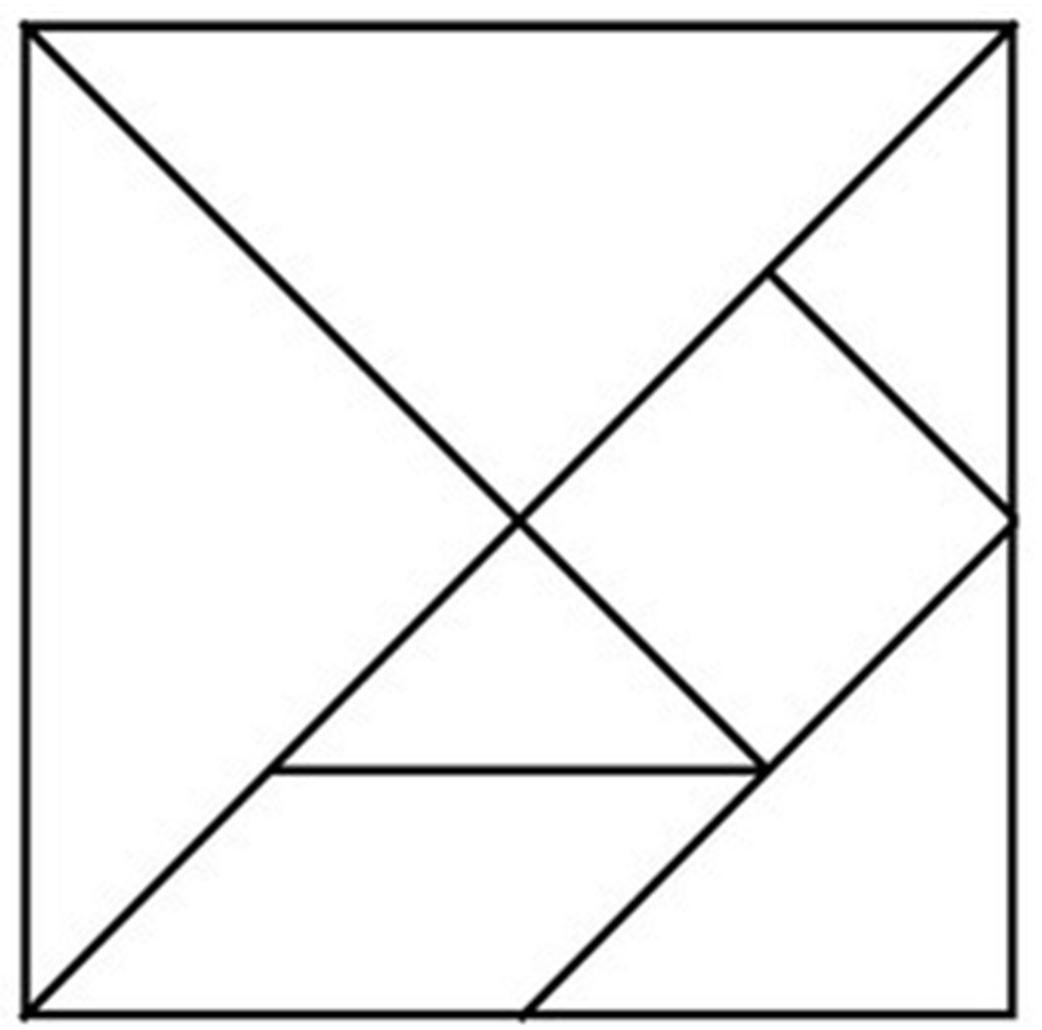 3. Pokoloruj rysunki dinozaurów według kodu.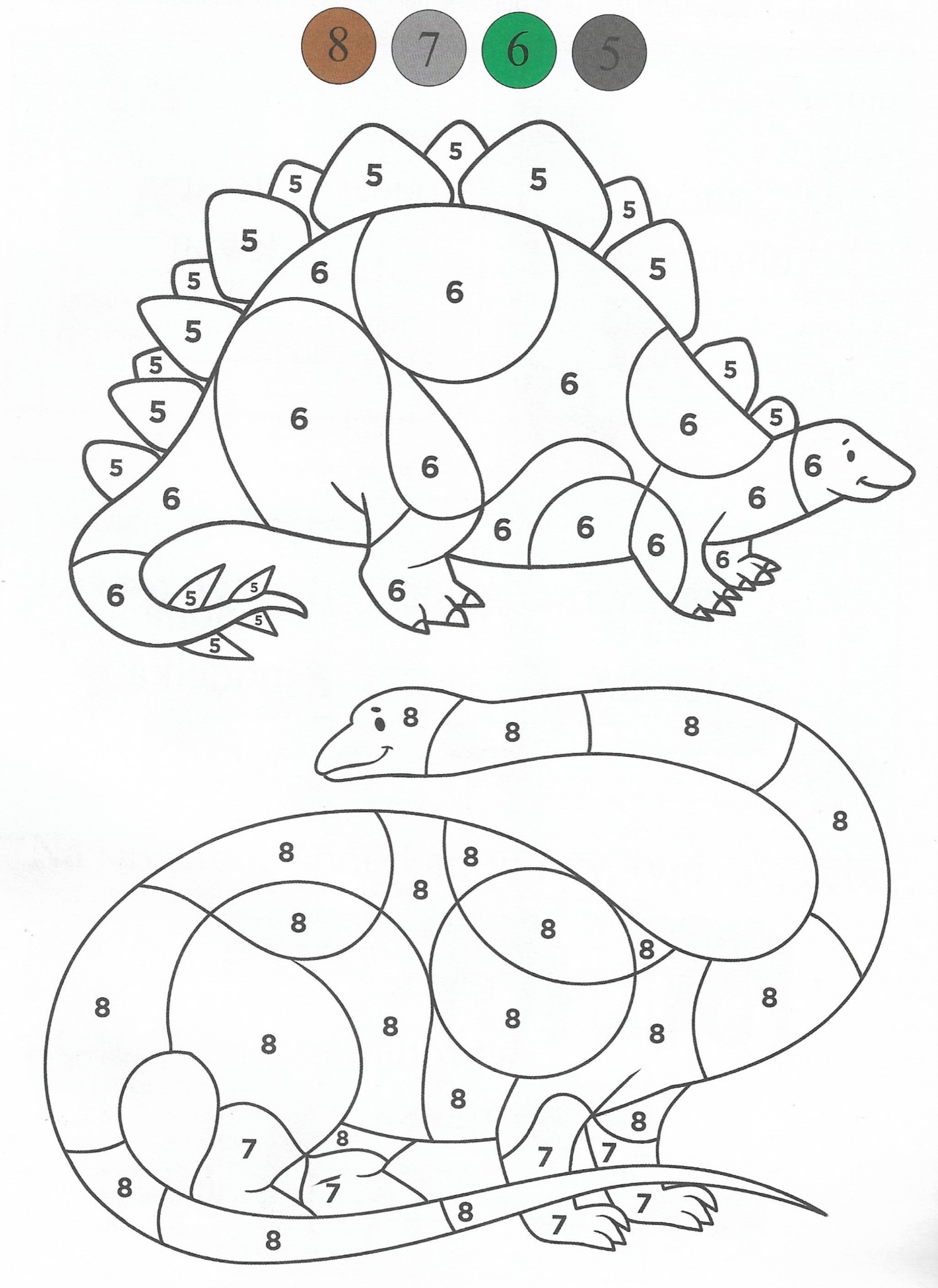 4. A teraz się pobawimy:https://www.youtube.com/watch?v=QaCxzdZfBLMoraz           https://www.youtube.com/watch?v=qLmQ4gylgXk5. Obejrzyj film o dinozaurachhttps://www.youtube.com/watch?v=pgWhTxaCM206. 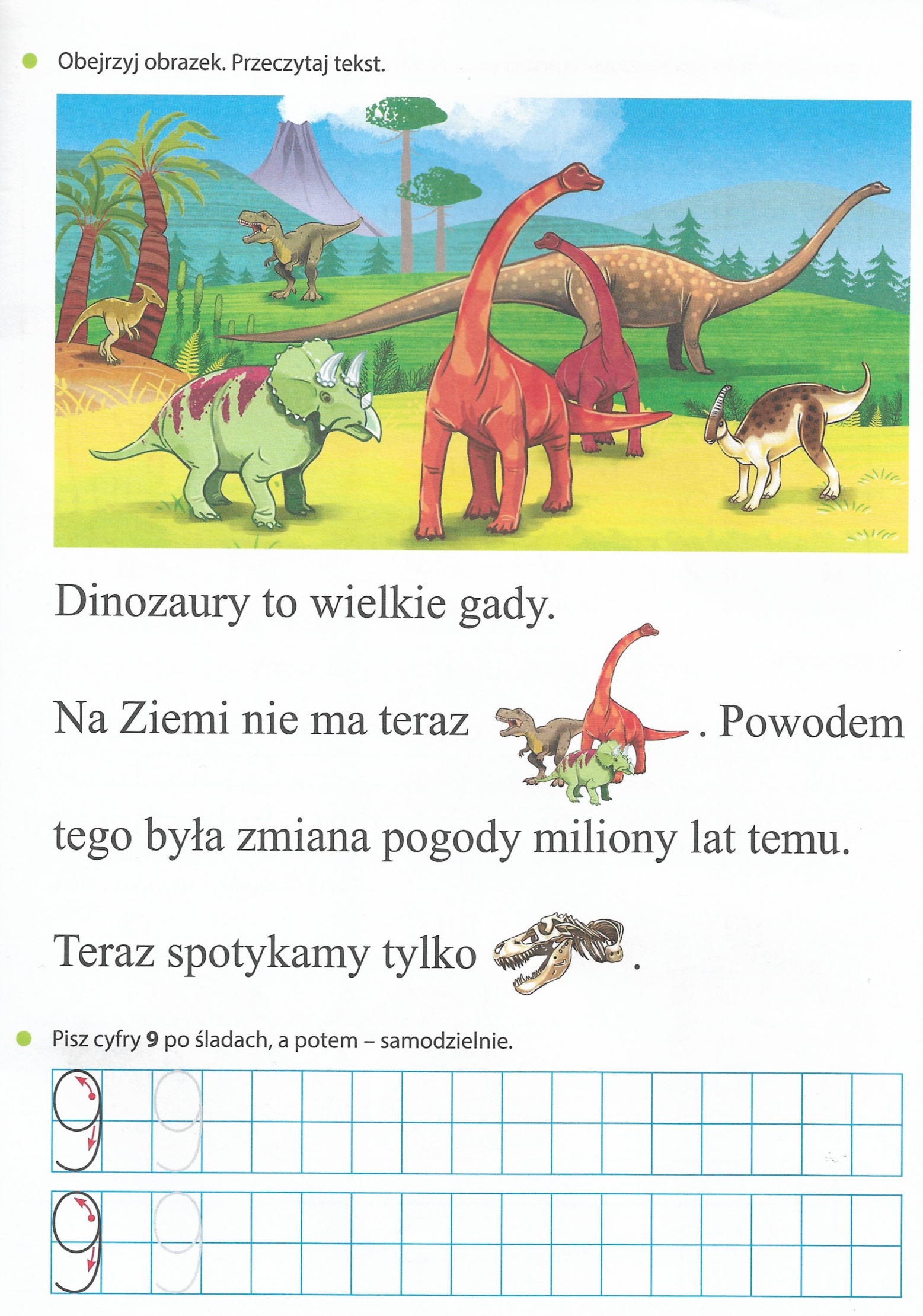 PIĄTEK 27.03.2020 r.KOMAR W BURSZTYNIEDawno, dawno temu, przed 40 milionami lat w miejscu, gdzie terazmamy Morze Bałtyckie, był kontynent. Klimat tam panujący przypominał ten z dzisiejszych lasów tropikalnych – było wilgotno i gorąco. Rosło tam dużo drzew, zwłaszcza iglastych.Drzewa te często żywicowały ze względu na wybuchy wulkaniczne, które oprócz zanieczyszczania powietrza niszczyły drzewa. Żywica gromadziła się wewnątrz drzew albo wypływała z nich, tworząc zastygające krople lub sople.Zdarzało się, że do lepkiej żywicy dostawały się drobne zwierzęta lub fragmenty roślin. Powalone drzewa z żywicą przykrywała ziemia i po wielu, wielu latach utworzyły się pierwotnezłoża bursztynu.Zobaczcie, jaki piękny może być bursztyn:https://www.youtube.com/watch?v=fKVWrVH34zgSłuchanie opowiadania.Uwierzcie mi na słowo, iż dawno temu żył sobie bardzo zarozumiały komar. Uważał, że jest najpiękniejszym stworzeniem na świecie.– Patrzcie, patrzcie, podziwiajcie!... – krzyczał, latając nad polami, nad łąkami, nad lasami.– Czy widzieliście kiedyś coś równie wspaniałego?...– Prawdę mówiąc... – jąkały się mrówki.– Jak by ci to powiedzieć?... – stękał pająk.– O... owszem – krztusiła się mucha. – Widzieliśmy...– Nieprawda! – wrzeszczał komar i leciał dalej.Faktem jest jednak, że niezależnie od tego, jak daleko doleciał, nigdzie jego uroda nie budziła zbytniego zachwytu.– Muszę być podziwiany! – bzyczał. – Oddam za to wszystko, wszystko!!! Skrzydła, nóżki, odwłok!... Nawet ryjek!...Postanowił polecieć do wróżki.– Podziwiany?... – zdziwiła się wróżka. – I oddasz za to wszystko?...– Tak, tak, tak! – gorączkował się komar.– No, to proste... – powiedziała wróżka. Podeszła do rosnącej nieopodal sosny, nacięła jej korę, a komarowi kazała stanąć poniżej, na ziemi.– Jesteś zdecydowany? – zapytała.– Jestem, jestem, jestem! – zabzyczał komar.I nagle!...Z naciętej kory prosto na komara skapnęła kropla żywicy – lepka, pachnąca, prześwietlona słońcem...„Patrzcie, patrzcie, podziwiajcie!” – chciał krzyknąć, lecz jego głos uwiązł w złotej mazi. Poruszał się jeszcze, prostował skrzydełka, nóżki, układał je wygodnie – przecież w tej żywicznej szacie miał spędzić tysiące lat, miliony lat!... Podziwiany... – przemknęło mu przez główkę,nim jego myśli zastygły tak, jak i jego ciało, nim żywica przemieniła się w bursztyn...A co było dalej?...No cóż, spełniło się marzenie komara...Możecie go podziwiać, jeśli macie na to ochotę. Jest w najbliższym muzeum, w gablocie z bursztynami. Taki sam, jak tysiące lat temu...Rozmowa na temat opowiadania. - Za kogo uważał się komar?      - Czy inne zwierzęta podzielały jego zdanie na swój temat?      - Za co chciał oddać wszystko?       - Jak pomogła mu wróżka?       - Czy spełniło się marzenie komara?4. https://www.youtube.com/watch?v=OmAZquWgp9A5.  Uzupełnij karty pracy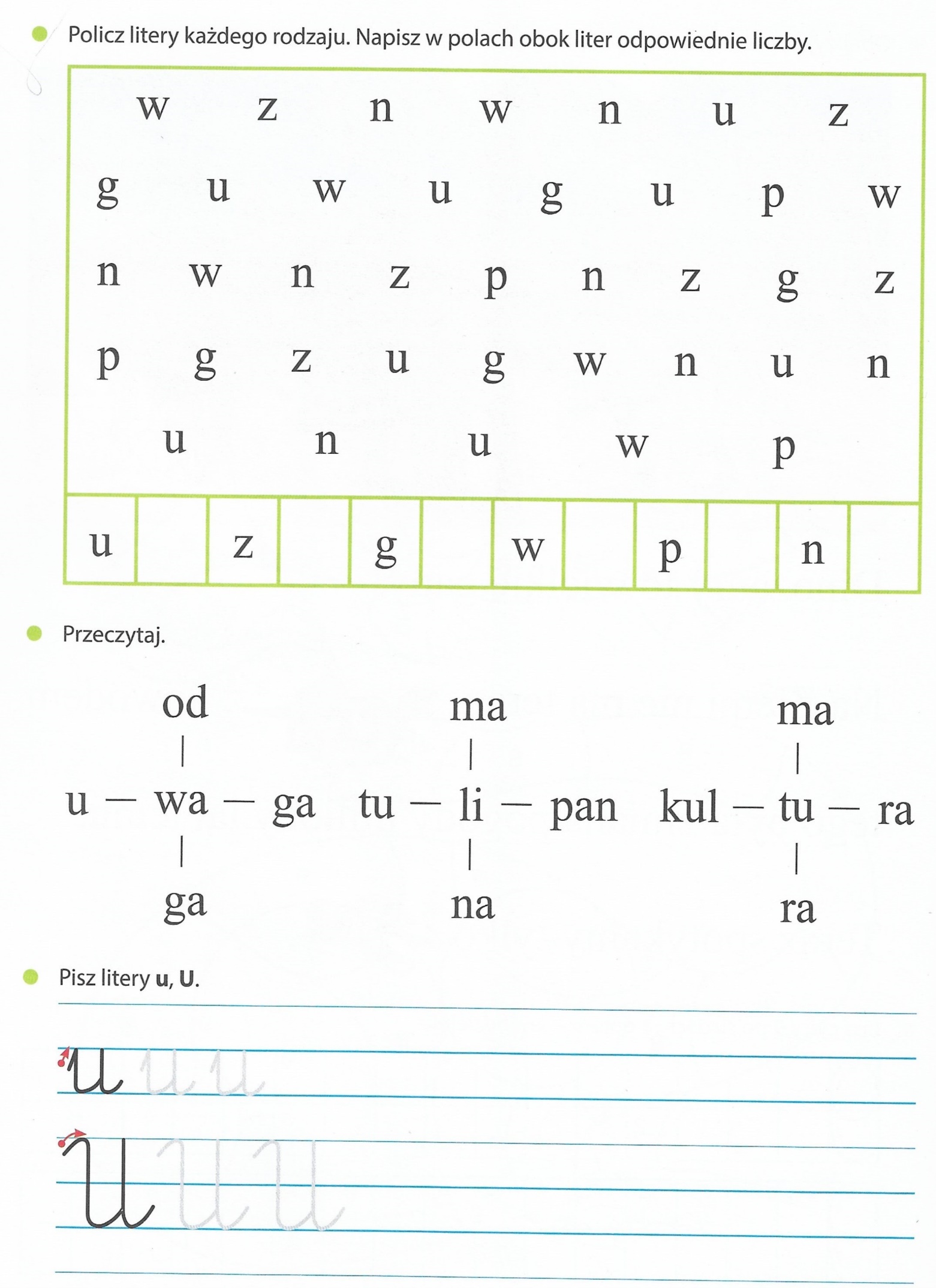 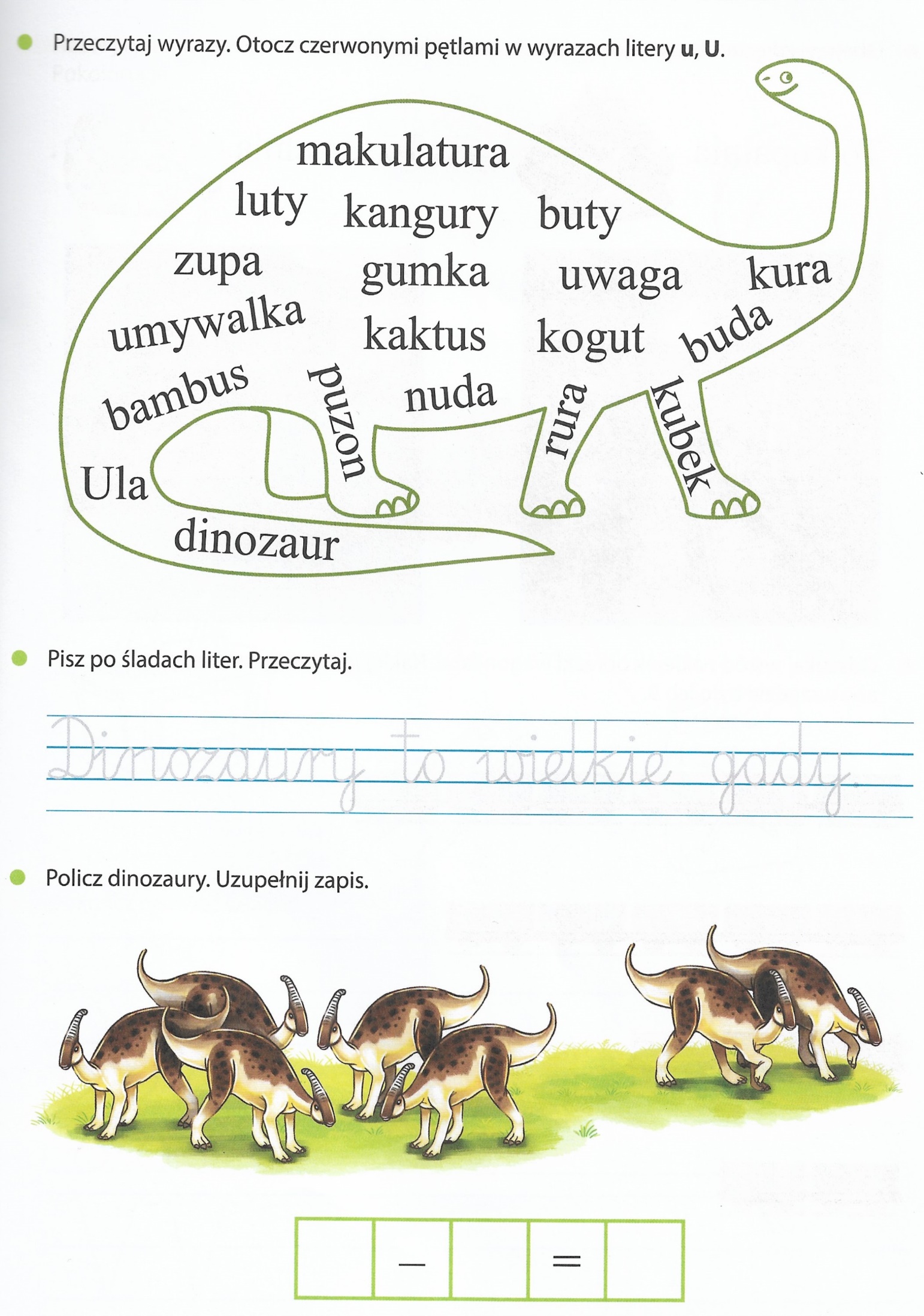 6. Narysuj swój bursztyn i pięknie go pokoloruj. Co będzie w jego środku?